THE PROVISION OF SECURITY SERVICES – OUT OF HOURS INCIDENT / FIRST RESPONSE TO SITE, ON SHIFT KEY HOLDING, MOBILE PATROLS, GATE AND/OR BUILDING LOCKING / UNLOCKING SERVICEBlackburn with Darwen Borough Council (BwDBC) is looking to award a Framework Contract Agreement for the provision of an out of hours incident “first response” to site alarm / related activations, on-shift key holding and aspects of mobile patrols, gate and/or building locking and/or un-locking services for which suppliers are invited to tender.A Pre Tender Meeting for potential bidders was held on Thursday 6th January 2022 at 1400hrs via Microsoft Teams to review key aspects of the requirements of this new framework in order to receive potential bidder feedback.This is to now allow access to the tender pack for all potential bidders.A copy of the overview notes from the Pre Tender Meeting are available on request, via messaging option on The Chest eTendering portal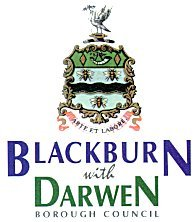 